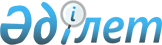 Об утверждении минимального социального стандарта "Обеспечение доступности услуг государственных организаций культуры"Приказ и.о. Министра культуры и спорта Республики Казахстан от 31 декабря 2015 года № 421. Зарегистрирован в Министерстве юстиции Республики Казахстан 25 января 2016 года № 12920

      В соответствии с подпунктом 3) статьи 9 и статей 33 Закона Республики Казахстан от 19 мая 2015 года «О минимальных социальных стандартах и их гарантиях» ПРИКАЗЫВАЮ:



      1. Утвердить прилагаемый минимальный социальный стандарт «Обеспечение доступности услуг государственных организаций культуры».



      2. Департаменту экономики и финансов (А. Б. Досходжаева) в установленном законодательством порядке обеспечить:

      1) государственную регистрацию настоящего приказа в Министерстве юстиции Республики Казахстан;

      2) в течение десяти календарных дней после государственной регистрации настоящего приказа направление копий настоящего приказа для официального опубликования в информационно-правовой системе «Әділет» и периодическом печатном издании на электронном носителе с приложением бумажного экземпляра, заверенного гербовой печатью для внесения в эталонный контрольный банк нормативных правовых актов Республики Казахстан в электронном виде, удостоверенных электронной цифровой подписью лица, уполномоченного подписывать настоящий приказ, с приложением бумажного экземпляра, заверенного гербовой печатью;

      3) после официального опубликования размещение настоящего приказа на интернет-ресурсе Министерства культуры и спорта Республики Казахстан;

      4) в течение десяти рабочих дней после государственной регистрации настоящего приказа в Министерстве юстиции Республики Казахстан представление в Департамент юридической службы Министерства культуры и спорта Республики Казахстан сведений об исполнении мероприятий, предусмотренных подпунктами 1), 2) и 3) пункта 2 настоящего приказа.



      3. Контроль за исполнением настоящего приказа возложить на  курирующего вице-министра культуры и спорта Республики Казахстан.



      4. Настоящий приказ вводится в действие по истечении десяти календарных дней после дня его официального опубликования.      И.о. Министра культуры и спорта

      Республики Казахстан                       М. Азильханов

Утвержден           

приказом и.о. Министра   

культуры и спорта      

Республики Казахстан    

от 31 декабря 2015 года № 421 

Минимальный социальный стандарт «Обеспечение доступности услуг государственных организаций культуры»

      1. Наименование центрального государственного органа, разрабатывающего и утверждающего минимальный социальный стандарт:

      Министерство культуры и спорта Республики Казахстан.



      2. Перечень законодательных и нормативных актов, на основании которых действует минимальный социальный стандарт:

      1) Закон Республики Казахстан от 15 декабря 2006 года «О культуре»;

      2) Закон Республики Казахстан от 19 мая 2015 года «О минимальных социальных стандартах».



      3. Цель минимального социального стандарта:

      доступность услуг государственных организаций культуры.



      4. Нормы и нормативы минимального социального стандарта:
					© 2012. РГП на ПХВ «Институт законодательства и правовой информации Республики Казахстан» Министерства юстиции Республики Казахстан
				№ п/пНаименование нормы/ нормативаНормативный правовой акт, регулирующий норму/нормативКатегория лиц, имеющих право на минимальный социальный стандарт по нормам/нормативамРазмер нормы/норматива1. Доступ к культурно-досуговым организациямЗакон Республики Казахстан от 15 декабря 2006 года «О культуре» и Закон Республики Казахстан от 19 мая 2015 года «О минимальных социальных  стандартах»жители городов районного значенияКультурно-досуговая организация с расчетом 50 мест на 1000 человек1. Доступ к культурно-досуговым организациямЗакон Республики Казахстан от 15 декабря 2006 года «О культуре» и Закон Республики Казахстан от 19 мая 2015 года «О минимальных социальных  стандартах»жители сельских населенные пунктов с численностью населения более 1000 человекСтационарный культурно-досуговый комплекс:

230-300 мест на 1000 человек при численности населения 1000-2000 человек;

190-230 мест на 1000 человек при численности населения 2000-5000 человек;

140-190 мест на 1000 человек при численности населения свыше 5000 человек1. Доступ к культурно-досуговым организациямЗакон Республики Казахстан от 15 декабря 2006 года «О культуре» и Закон Республики Казахстан от 19 мая 2015 года «О минимальных социальных  стандартах»жители сельских населенных пунктов с численностью населения менее 1000 человекПередвижной культурно-досуговый комплекс, на уровне районного центра2. Доступ к библиотекамЗакон Республики Казахстан от 15 декабря 2006 года «О культуре» и Закон Республики Казахстан от 19 мая 2015 года «О минимальных социальных  стандартах»жители город республиканского значения, столица1 библиотека на 20000 человек;

4000 единиц хранения на 2 читательских места;

центральная библиотека с дополнительным фондом 100 единиц хранения на 0,1 читательских мест

1 библиотека на 20000 человек;2. Доступ к библиотекамЗакон Республики Казахстан от 15 декабря 2006 года «О культуре» и Закон Республики Казахстан от 19 мая 2015 года «О минимальных социальных  стандартах»жители города областного значения с численностью населения более 500 000 человек 1 библиотека на 20000 человек;

4000 единиц хранения на 2 читательских места;

центральная библиотека с дополнительным фондом 100 единиц хранения на 0,1 читательских мест

1 библиотека на 20000 человек;2. Доступ к библиотекамЗакон Республики Казахстан от 15 декабря 2006 года «О культуре» и Закон Республики Казахстан от 19 мая 2015 года «О минимальных социальных  стандартах»жители города областного значения с численностью населения до 500 000 человек 1 библиотека на 10000-12000 человек, 4000 единиц хранения на 2 читательских места;

центральная библиотека с дополнительным фондом 300 единиц хранения на 0,3 читательских мест;

1 библиотека на 20000 человек при численности населения 250000-500000 человек, 4000 единиц хранения на 2 читательских места;

центральная библиотека с дополнительным фондом 200 единиц хранения на 0,2 читательских мест2. Доступ к библиотекамЗакон Республики Казахстан от 15 декабря 2006 года «О культуре» и Закон Республики Казахстан от 19 мая 2015 года «О минимальных социальных  стандартах»жители города районного значения1 библиотека на 10 000 человек населения и 4500 единиц хранения на 3 читательских мест;

центральная библиотека с дополнительным фондом 500 единиц хранения на 0,3 читательских мест;

передвижной пункт выдачи литературы на уровне библиотеки районного центра;2. Доступ к библиотекамЗакон Республики Казахстан от 15 декабря 2006 года «О культуре» и Закон Республики Казахстан от 19 мая 2015 года «О минимальных социальных  стандартах»жители сельских населенных пунктов с численностью населения более 1000 человек5000-6000 единиц хранения на 5-6 читательских мест на 1000 человек населения2. Доступ к библиотекамЗакон Республики Казахстан от 15 декабря 2006 года «О культуре» и Закон Республики Казахстан от 19 мая 2015 года «О минимальных социальных  стандартах»жители сельских населенных пунктов с численностью населения менее 1000 человекПередвижной пункт выдачи литературы на уровне библиотеки районного центра3.Доступ к музеям Закон Республики Казахстан от 15 декабря 2006 года «О культуре» и Закон Республики Казахстан от 19 мая 2015 года «О минимальных социальных  стандартах»жители города республиканского значения, столицаВыставочные залы, краеведческие, исторические, художественные музеи3.Доступ к музеям Закон Республики Казахстан от 15 декабря 2006 года «О культуре» и Закон Республики Казахстан от 19 мая 2015 года «О минимальных социальных  стандартах»жители города областного значения с численностью населения более 500 000 человек 3.Доступ к музеям Закон Республики Казахстан от 15 декабря 2006 года «О культуре» и Закон Республики Казахстан от 19 мая 2015 года «О минимальных социальных  стандартах»жители города областного значения с численностью населения до 500 000 человекобластные и городские художественные музеи в областных центрах и городах, обладающей коллекцией художественных произведений; 

областные краеведческие, исторические, художественные музеи в областных центрах;

выставочные залы в городах с населением не менее 100 000 человек3.Доступ к музеям Закон Республики Казахстан от 15 декабря 2006 года «О культуре» и Закон Республики Казахстан от 19 мая 2015 года «О минимальных социальных  стандартах»жители города районного значения1 музей (филиал центральной музейной системы) краеведческий, исторический, художественный, при числе экспонатов не менее 1000 (основой фонд) и численности населения не менее 5 000 человек3.Доступ к музеям Закон Республики Казахстан от 15 декабря 2006 года «О культуре» и Закон Республики Казахстан от 19 мая 2015 года «О минимальных социальных  стандартах»жители сельских населенных пунктов с численностью населения более 1000 человеккомната боевой и трудовой славы, музей на общественных началах при культурно-досуговой организации;

при числе экспонатов не менее 1000 (основной фонд) и численности населения не менее 5000 человек3.Доступ к музеям Закон Республики Казахстан от 15 декабря 2006 года «О культуре» и Закон Республики Казахстан от 19 мая 2015 года «О минимальных социальных  стандартах»жители сельских населенных пунктов с численностью населения менее 1000 человеккомната боевой и трудовой славы, музей на общественных началах при культурно-досуговой организации;

при числе экспонатов не менее 1000 (основной фонд) и численности населения не менее 5000 человек4. Доступ к кинотеатрамЗакон Республики Казахстан от 15 декабря 2006 года «О культуре» и Закон Республики Казахстан от 19 мая 2015 года «О минимальных социальных  стандартах»жители город республиканского значения, столица 1 кинотеатр из расчета 35 мест на 1000 человек населения4. Доступ к кинотеатрамЗакон Республики Казахстан от 15 декабря 2006 года «О культуре» и Закон Республики Казахстан от 19 мая 2015 года «О минимальных социальных  стандартах»жители города областного значения с численностью населения более 500 000 человек1 кинотеатр из расчета 35 мест на 1000 человек населения4. Доступ к кинотеатрамЗакон Республики Казахстан от 15 декабря 2006 года «О культуре» и Закон Республики Казахстан от 19 мая 2015 года «О минимальных социальных  стандартах»жители города областного значения с численностью населения до 500 000 человек 1 кинотеатр из расчета 35 мест на 1000 человек населения4. Доступ к кинотеатрамЗакон Республики Казахстан от 15 декабря 2006 года «О культуре» и Закон Республики Казахстан от 19 мая 2015 года «О минимальных социальных  стандартах»жители города районного значения1 кинотеатр из расчета 35 мест на 1000 человек населения при численности населения более 3000 человек4. Доступ к кинотеатрамЗакон Республики Казахстан от 15 декабря 2006 года «О культуре» и Закон Республики Казахстан от 19 мая 2015 года «О минимальных социальных  стандартах»жители сельских населенных пунктов с численностью населения более 1000 человек1 кинотеатр из расчета 35 мест на 1000 человек населения при численности населения более 3000 человек4. Доступ к кинотеатрамЗакон Республики Казахстан от 15 декабря 2006 года «О культуре» и Закон Республики Казахстан от 19 мая 2015 года «О минимальных социальных  стандартах»жители сельских населенных пунктов с численностью населения менее 1000 человекПередвижной культурно-досуговый комплекс, на уровне районного центра5.Доступ к театрамЗакон Республики Казахстан от 15 декабря 2006 года «О культуре» и Закон Республики Казахстан от 19 мая 2015 года «О минимальных социальных  стандартах»жители города республиканского значения, столицапри численности свыше 30 000 человек - 1 или несколько театров из расчета 5-8 зрительских мест на 1000 человек населения и 2-3 места на 1000 детей для театров юного зрителя и театра кукол;

на уровне городов областного значения с численностью населения не менее 500000 человек предусмотреть наличие одного театра оперы и балета и одного профессионального театров: драматический, музыкально-драматический, юного зрителя, кукол и одного театра по одному из прочих видов (балета, пантомимы и пр.);5.Доступ к театрамЗакон Республики Казахстан от 15 декабря 2006 года «О культуре» и Закон Республики Казахстан от 19 мая 2015 года «О минимальных социальных  стандартах»жители города областного значения с численностью населения более 500 000 человекпри численности свыше 30 000 человек - 1 или несколько театров из расчета 5-8 зрительских мест на 1000 человек населения и 2-3 места на 1000 детей для театров юного зрителя и театра кукол;

на уровне городов областного значения с численностью населения не менее 500000 человек предусмотреть наличие одного театра оперы и балета и одного профессионального театров: драматический, музыкально-драматический, юного зрителя, кукол и одного театра по одному из прочих видов (балета, пантомимы и пр.);5.Доступ к театрамЗакон Республики Казахстан от 15 декабря 2006 года «О культуре» и Закон Республики Казахстан от 19 мая 2015 года «О минимальных социальных  стандартах»жители города областного значения с численностью населения до 500 000 человек при численности свыше 30 000 человек - 1 или несколько театров из расчета 5-8 зрительских мест на 1000 человек населения и 2-3 места на 1000 детей для театров юного зрителя и театра кукол;

на уровне городов областного значения с численностью населения не менее 500000 человек предусмотреть наличие одного театра оперы и балета и одного профессионального театров: драматический, музыкально-драматический, юного зрителя, кукол и одного театра по одному из прочих видов (балета, пантомимы и пр.);5.Доступ к театрамЗакон Республики Казахстан от 15 декабря 2006 года «О культуре» и Закон Республики Казахстан от 19 мая 2015 года «О минимальных социальных  стандартах»жители города районного значенияпри численности свыше 30 000 человек - 1 или несколько театров из расчета 5-8 зрительских мест на 1000 человек населения и 2-3 места на 1000 детей для театров юного зрителя и театра кукол;

на уровне городов областного значения с численностью населения не менее 500000 человек предусмотреть наличие одного театра оперы и балета и одного профессионального театров: драматический, музыкально-драматический, юного зрителя, кукол и одного театра по одному из прочих видов (балета, пантомимы и пр.);6.Доступ к концертным организацииЗакон Республики Казахстан от 15 декабря 2006 года «О культуре» и Закон Республики Казахстан от 19 мая 2015 года «О минимальных социальных  стандартах»жители город а республиканского значения, столица1 концертная организация из расчета 3,5-5 мест на 1000 человек населения в городе областного значения с численностью населения свыше 250 000 человек6.Доступ к концертным организацииЗакон Республики Казахстан от 15 декабря 2006 года «О культуре» и Закон Республики Казахстан от 19 мая 2015 года «О минимальных социальных  стандартах»жители города областного значения с численностью населения более 500 000 человек1 концертная организация из расчета 3,5-5 мест на 1000 человек населения в городе областного значения с численностью населения свыше 250 000 человек6.Доступ к концертным организацииЗакон Республики Казахстан от 15 декабря 2006 года «О культуре» и Закон Республики Казахстан от 19 мая 2015 года «О минимальных социальных  стандартах»жители города областного значения с численностью населения до 500 000 человек1 концертная организация из расчета 3,5-5 мест на 1000 человек населения в городе областного значения с численностью населения свыше 250 000 человек7.Доступ к циркамЗакон Республики Казахстан от 15 декабря 2006 года «О культуре» и Закон Республики Казахстан от 19 мая 2015 года «О минимальных социальных  стандартах»жители город республиканского значения, столица1 цирк из расчета 3,5-5 мест на 1000 человек населения при численности населения свыше 250 000 человек7.Доступ к циркамЗакон Республики Казахстан от 15 декабря 2006 года «О культуре» и Закон Республики Казахстан от 19 мая 2015 года «О минимальных социальных  стандартах»жители города областного значения с численностью населения более 500 000 человек1 цирк из расчета 3,5-5 мест на 1000 человек населения при численности населения свыше 250 000 человек7.Доступ к циркамЗакон Республики Казахстан от 15 декабря 2006 года «О культуре» и Закон Республики Казахстан от 19 мая 2015 года «О минимальных социальных  стандартах»жители города областного значения с численностью населения до 500 000 человек1 цирк из расчета 3,5-5 мест на 1000 человек населения при численности населения свыше 250 000 человек8.Доступ к зоологическим паркам и ботаническим садамЗакон Республики Казахстан от 15 декабря 2006 года «О культуре» и Закон Республики Казахстан от 19 мая 2015 года «О минимальных социальных  стандартах»жители городА республиканского значения, столица 1 зоологический парк или ботанический сад в соответствии с заданием на проектирование при численности населения свыше 100 000 человек 8.Доступ к зоологическим паркам и ботаническим садамЗакон Республики Казахстан от 15 декабря 2006 года «О культуре» и Закон Республики Казахстан от 19 мая 2015 года «О минимальных социальных  стандартах»жители города областного значения с численностью населения более 500 000 человек1 зоологический парк или ботанический сад в соответствии с заданием на проектирование при численности населения свыше 100 000 человек 8.Доступ к зоологическим паркам и ботаническим садамЗакон Республики Казахстан от 15 декабря 2006 года «О культуре» и Закон Республики Казахстан от 19 мая 2015 года «О минимальных социальных  стандартах»жители города областного значения с численностью населения до 500 000 человек 1 зоологический парк или ботанический сад в соответствии с заданием на проектирование при численности населения свыше 100 000 человек 9Доступ к паркам развлечений и отдыхаЗакон Республики Казахстан от 15 декабря 2006 года «О культуре» и Закон Республики Казахстан от 19 мая 2015 года «О минимальных социальных  стандартах»жители города республиканского значения, столица крытые парки развлечений из расчета 3 кв.м. площади пола на 1000 человек населения зоны обслуживания;

1 открытый парк развлечений и отдыха на 100 000-200000 человек населения не менее 100 000 человек9Доступ к паркам развлечений и отдыхаЗакон Республики Казахстан от 15 декабря 2006 года «О культуре» и Закон Республики Казахстан от 19 мая 2015 года «О минимальных социальных  стандартах»жители города областного значения с численностью населения более 500 000 человеккрытые парки развлечений из расчета 3 кв.м. площади пола на 1000 человек населения зоны обслуживания;

1 открытый парк развлечений и отдыха на 100 000-200000 человек населения не менее 100 000 человек9Доступ к паркам развлечений и отдыхаЗакон Республики Казахстан от 15 декабря 2006 года «О культуре» и Закон Республики Казахстан от 19 мая 2015 года «О минимальных социальных  стандартах»жители города областного значения с численностью населения до 500 000 человеккрытые парки развлечений из расчета 3 кв.м. площади пола на 1000 человек населения зоны обслуживания;

1 открытый парк развлечений и отдыха на 100 000-200000 человек населения не менее 100 000 человек